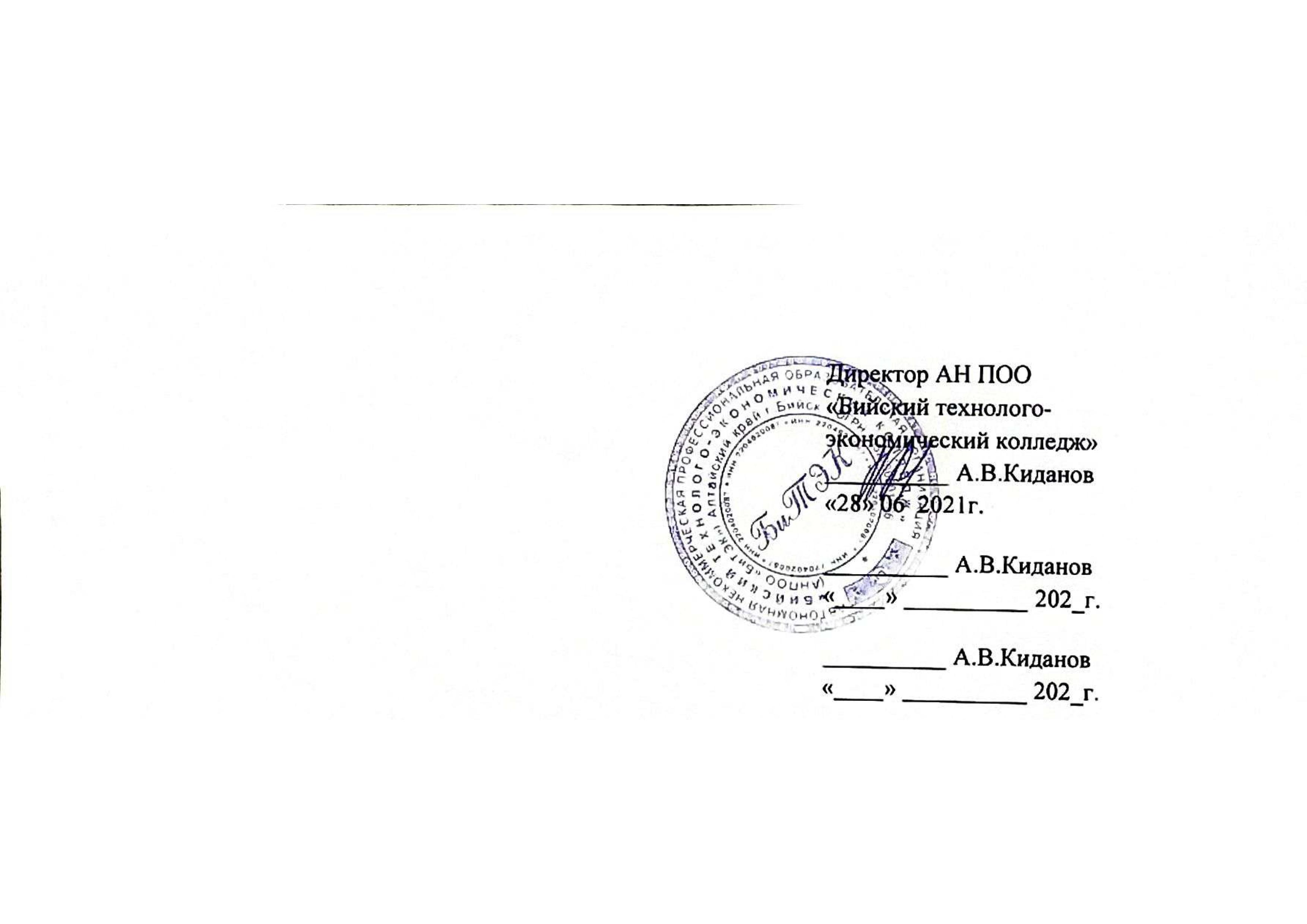 Рабочая программа дисциплины ОП. 07 Семейное право соответствует федеральному государственному образовательному стандарту в части требований к результатам освоения основной образовательной программы базовой подготовки в предметной области ОП. 07 Семейное право специальности 40.02.01. «Право и организация социального обеспечения».Организация – разработчик: Автономная некоммерческая профессиональная образовательная организация «Бийский технолого-экономический колледж».Разработчик: Брыксина Н.А. преподаватель АНПОО «Бийский технолого-экономический колледж».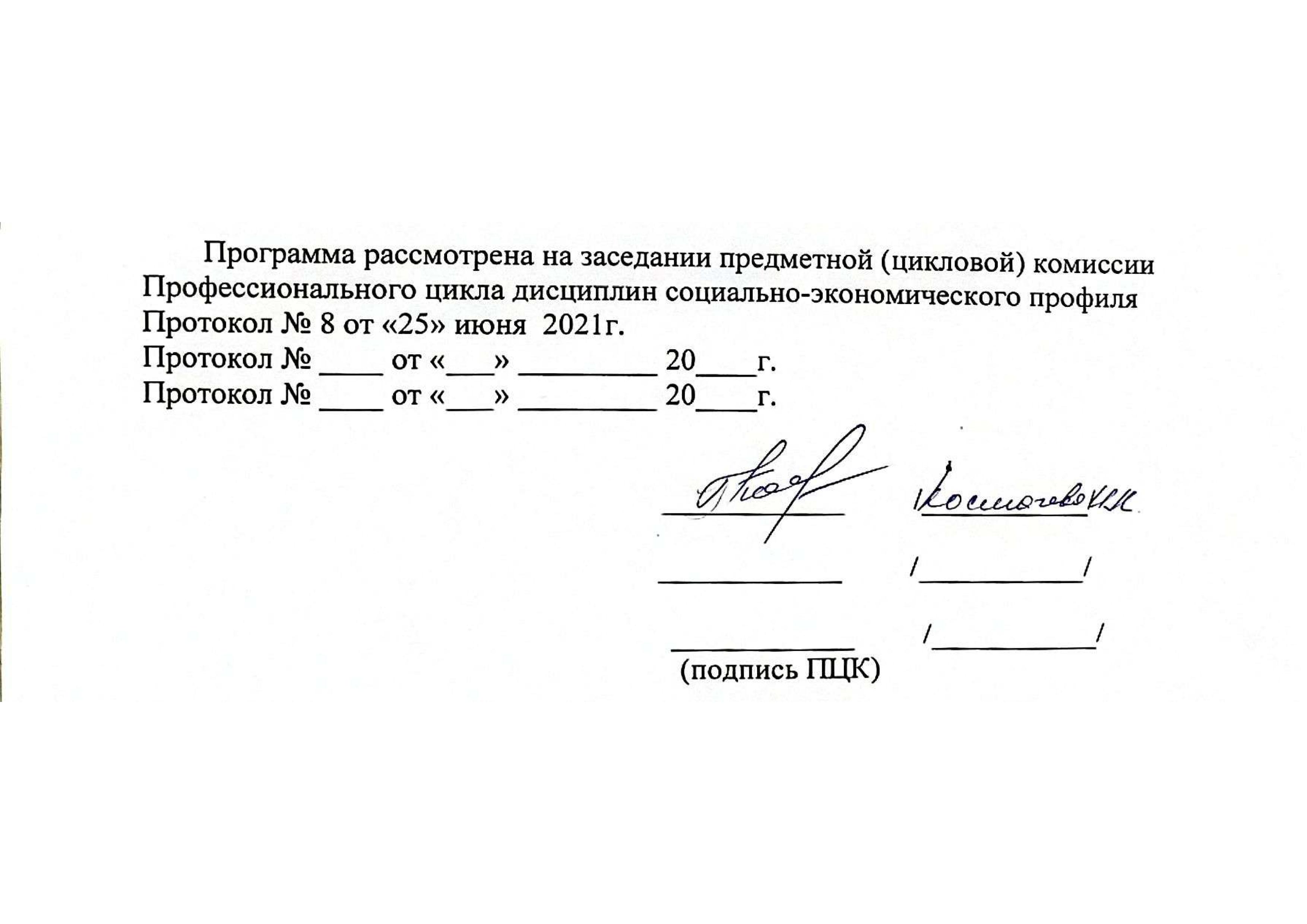 СОДЕРЖАНИЕПАСПОРТ РАБОЧЕЙ ПРОГРАММЫ УЧЕБНОЙ ДИСЦИПЛИНЫ «ОП.07 СЕМЕЙНОЕ ПРАВО»1.1. Область применения рабочей программа Рабочая программа учебной дисциплины ОП.07. Семейное право является частью основной профессиональной образовательной программы (далее ОПОП) в соответствии с ФГОС СПО по специальности 40.02.01. Право и организация социального обеспечения (базовый уровень).1.2. Место дисциплины в структуре основной профессиональной образовательной программы: Учебная дисциплина ОП.07. Семейное правоявляется частью основной профессиональной образовательной программы и относится к общепрофессиональным дисциплинам профессионального цикла.1.3. Цели и задачи дисциплины – требования к результатам освоения дисциплины:Семейное право является общепрофессиональной дисциплиной и относится к профессиональному циклу.Изучение дисциплины направлено на формирование следующих компетенций:Цель дисциплины ОП. 07 «Семейное право» - дать обучаемым фундаментальные знания в области юриспруденции, т.к. изучение семейного права является одним из важнейших этапов подготовки юристов высшей квалификации.Задачи дисциплины - способствовать формированию у студентов профессионального правосознания, юридического мышления, отвечающего требованиям построения в России правового государства; сформировать у студентов понимание закономерностей государственно-правового развития; способствовать усвоению студентами общих принципов построения системы права и системы законодательства.В результате изучения дисциплины студент долженуметь:применять нормативные правовые акты при разрешении практических ситуаций;составлять брачный договор и алиментное соглашение;оказывать правовую помощь с целью восстановления нарушенных прав;анализировать и решать юридические проблемы в сфере семейно-правовых отношений.знать:основные понятия и источники семейного права;содержание основных институтов семейного права.1.5. Рекомендуемое количество часов на освоение программы дисциплины:максимальной учебной нагрузки обучающегося  68часов, в том числе:обязательной аудиторной учебной нагрузки обучающегося  48 часов;самостоятельной работы обучающегося 20 часов.2 СТРУКТУРА И СОДЕРЖАНИЕ УЧЕБНОЙ ДИСЦИПЛИНЫ2.1 Объем учебной дисциплины и виды учебной работы2.2 Тематический план и содержание учебной дисциплины ОП.07СЕМЕЙНОЕ ПРАВО3 условия реализации УЧЕБНОЙ дисциплины3.1 Материально-техническое обеспечениеДля реализации учебной дисциплины имеется учебный кабинет правового обеспечения профессиональной деятельности и  дисциплин права; Оборудование учебного кабинета:посадочные места по количеству обучающихся;рабочее место преподавателя;Технические средства обучения:-компьютер, принтер.3.2     Информационное обеспечение обученияНормативно-правовые акты:Конвенция о правах ребенка. Принята и открыта для подписания, ратификации и присоединения резолюцией 44/25 Генеральной Ассамблеи ООН от 20 ноября 1989 г. Вступила в силу 2 сентября 1990 г. Ратифицирована Верховным Советом СССР 13 июля 1990 г. Вступила в силу для СССР 15 сентября 1990 г. // Ведомости СССР, 1990, № 45, ст. 955.Хартия прав человека: Всеобщая декларация прав человека. Принята Генеральной Ассамблеей ООН 10 декабря 1948 г. // РГ, 1995 5 апреля.Европейская Конвенция о защите прав человека и основных свобод (Рим. 4 ноября 1950 г) и протоколы к ней. Ратифицирована ФЗ от 30 марта 1998 г.– № 54 - ФЗ // СЗ РФ, 1998, № 14, ст. 1514; № 20, ст. 2143; № 31, ст. 3824.Конституция Российской Федерации (принята всенародным голосованием 12.12.1993) (с учетом поправок, внесенных Законами РФ о поправках к Конституции РФ от 30.12.2008 № 6-ФКЗ, от 30.12.2008 № 7-ФКЗ) (с поправками от 30 декабря 2008г., 5 февраля, 21 июля 2014г.)  // СЗ РФ, 2009, № 4, ст. 445.5.  Гражданский процессуальный кодекс Российской Федерации от 14.11.2002 № 138-ФЗ (ред. от 03.08.2018)// Российская газета, № 220, 20.11.2002.6. Семейный кодекс Российской Федерации от 29.12.1995 № 223-ФЗ (ред. от 29.07.2018) // СЗ РФ, 1996, № 1, ст. 16; 7.Гражданский кодекс Российской Федерации. Часть 1 от 30 ноября 1994г. №51-ФЗ (ред. от 03.08.2018)  // СЗ РФ, №32, 1994. 8.Уголовный кодекс Российской Федерации от 13.06.1996 № 63-ФЗ (ред. от 29.07.2018) // СЗ РФ, 1996, № 25, ст. 2954.9.Федеральный закон от 16.04.2001 № 44-ФЗ (ред. от 08.03.2015) «О государственном банке данных о детях, оставшихся без попечения родителей» //   СЗ РФ, 2001, № 17, ст. 1643.Федеральный закон от 24.07.1998 № 124-ФЗ (ред. от 04.06.2018.) «Об основных гарантиях прав ребенка в Российской Федерации» // СЗ РФ, 1998, № 31, ст. 3802.Федеральный закон от 24.07.1998 N 124-ФЗ (ред. от 29.12.2017) (с изм. и доп., вступ. в силу с 01.01.2018) «Об актах гражданского состояния» //  СЗ РФ, 1997, № 47, ст. 5340.Федеральный закон от 24.04.2008 № 48-ФЗ(ред. от 31.12.2017г) «Об опеке и попечительстве//  СЗ РФ, 2008, № 17, ст. 1755.Постановление Правительства РФ от 18.07.1996 № 841 (ред. от 22.06.2017 г.) «О Перечне видов заработной платы и иного дохода, из которых производится удержание алиментов на несовершеннолетних детей» //  СЗ РФ, 1996, № 31, ст. 3743.Постановление Правительства РФ от 31.10.1998 № 1274 (ред. от 22.06.2017) «Об утверждении форм бланков заявлений о государственной регистрации актов гражданского состояния, справок и иных документов, подтверждающих государственную регистрацию актов гражданского состояния» //  СЗ РФ, 1998, № 45, ст. 5522.Основные источники:Семейное  право Гомола А.И. , Гомола И.А. М. : Академия, 2017.Семейное право : учебник / под ред. д-ра юрид. наук, проф. А.А. Демичева. — 2-е изд., перераб. и доп. — М. : ИД «ФОРУМ» : ИНФРА-М, 2018. — 301 с.Дополнительные источники:3. НечаеваА.М. /Комментарий к Семейному кодексу Российской Федерации М.: Юрайт-Издат, 2014. – 548 с. 4. Пчелинцева Л.М. Комментарий к Семейному кодексу Российской Федерации. 4-е изд., перераб. М., 2014. – 322 с.5. Пчелинцева Л.М. Практикум по семейному праву. 8-е изд., перераб. М. 2014.- 304 с. 4 Контроль и оценка результатов освоения УЧЕБНОЙ Дисциплины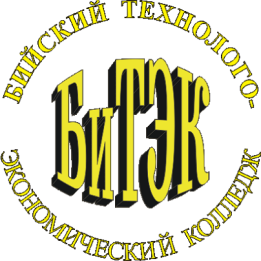 Автономная некоммерческая профессиональная образовательная организация«Бийский технолого-экономический колледж»Рабочая программа учебной дисциплиныОП. 07 Семейное правоДля специальности 40.02.01. «Право и организация социального обеспечения»Бийск 2021 г.1.ПАСПОРТ РАБОЧЕЙ ПРОГРАММЫ УЧЕБНОЙ ДИСЦИПЛИНЫ42.СТРУКТУРА И СОДЕРЖАНИЕ УЧЕБНОЙ ДИСЦИПЛИНЫ63.УСЛОВИЯ РЕАЛИЗАЦИИ УЧЕБНОЙ ДИСЦИПЛИНЫ124.КОНТРОЛЬ И ОЦЕНКА РЕЗУЛЬТАТОВ ОСВОЕНИЯ УЧЕБНОЙ ДИСЦИПЛИНЫ15Содержание компетенции в соответствии с ФГОС СПОКод компетенцииСпособности организовывать собственную деятельность, выбирать типовые методы и способы выполнения профессиональных задач, оценивать их эффективность и качество.ОК 2Способности осуществлять поиск и использование информации, необходимой для эффективного выполнения профессиональных задач, профессионального и личностного развития.ОК 4Способности использовать информационно-коммуникационные технологии в профессиональной деятельности.ОК 5Способности брать на себя ответственность за работу членов команды (подчиненных), результат выполнения заданий.ОК 7Способности самостоятельно определять задачи профессионального и личностного развития, заниматься самообразованием, осознанно планировать повышение квалификации.ОК 8Способности ориентироваться в условиях постоянного изменения правовой базы.ОК 9Способности соблюдать деловой этикет, культуру и психологические основы общения, нормы и правила поведения.ОК 12Способности осуществлять профессиональное толкование нормативных правовых актов для реализации прав граждан в сфере пенсионного обеспечения и социальной защиты.ПК 1.1Способности осуществлять прием граждан по вопросам пенсионного обеспечения и социальной защиты.ПК 1.2Способности осуществлять установление (назначение, перерасчет, перевод), индексацию и корректировку пенсий, назначение пособий, компенсаций и других социальных выплат, используя информационно-компьютерные технологии.ПК 1.4Способности осуществлять формирование и хранение дел получателей пенсий, пособий и других социальных выплат.ПК 1.5Способности выявлять лиц, нуждающихся в социальной защите и осуществлять их учет, используя информационно-компьютерные технологии.ПК 2.2Вид учебной работыОбъем часовМаксимальная учебная нагрузка (всего)68Обязательная аудиторная учебная нагрузка (всего) 48в том числе: лабораторные занятия-практические занятия16контрольные работы-курсовая работа (проект) (если предусмотрено)-Самостоятельная работа обучающихся (всего)20в том числе:изучение конспекта лекций, основных и дополнительных источников; 6выполнение домашних заданий, работа с нормативными актами;6выполнение рефератов, докладов, презентаций8Форма промежуточной аттестации                          ЭкзаменФорма промежуточной аттестации                          ЭкзаменНаименование разделов и темНаименование разделов и темСодержание учебного материала, лабораторные и практические занятия, самостоятельная работа обучающихсяСодержание учебного материала, лабораторные и практические занятия, самостоятельная работа обучающихсяСодержание учебного материала, лабораторные и практические занятия, самостоятельная работа обучающихсяСодержание учебного материала, лабораторные и практические занятия, самостоятельная работа обучающихсяСодержание учебного материала, лабораторные и практические занятия, самостоятельная работа обучающихсяОбъем часовУровень освоения112222234Тема 1 Семейное право как отрасль праваТема 1 Семейное право как отрасль праваСодержание учебного материалаСодержание учебного материалаСодержание учебного материалаСодержание учебного материалаСодержание учебного материала4Тема 1 Семейное право как отрасль праваТема 1 Семейное право как отрасль права11Понятие, предмет и метод семейного права. Место семейного права в системе отраслей российского права. Семейное право как отрасль права. Принципы и источники семейного права. Понятие, структура и виды семейных правоотношений. Виды юридических фактов, от которых зависит возникновение, изменение и прекращение семейных прав и обязанностей. Субъекты и объекты семейных правоотношений. Родство, супружество и свойство (их юридическое значение). Понятие и виды сроков в семейном праве. Исковая давность в семейном праве. Осуществление и защита семейных прав, меры ответственности в семейном праве. Понятие, предмет и метод семейного права. Место семейного права в системе отраслей российского права. Семейное право как отрасль права. Принципы и источники семейного права. Понятие, структура и виды семейных правоотношений. Виды юридических фактов, от которых зависит возникновение, изменение и прекращение семейных прав и обязанностей. Субъекты и объекты семейных правоотношений. Родство, супружество и свойство (их юридическое значение). Понятие и виды сроков в семейном праве. Исковая давность в семейном праве. Осуществление и защита семейных прав, меры ответственности в семейном праве. Понятие, предмет и метод семейного права. Место семейного права в системе отраслей российского права. Семейное право как отрасль права. Принципы и источники семейного права. Понятие, структура и виды семейных правоотношений. Виды юридических фактов, от которых зависит возникновение, изменение и прекращение семейных прав и обязанностей. Субъекты и объекты семейных правоотношений. Родство, супружество и свойство (их юридическое значение). Понятие и виды сроков в семейном праве. Исковая давность в семейном праве. Осуществление и защита семейных прав, меры ответственности в семейном праве. 42Тема 1 Семейное право как отрасль праваТема 1 Семейное право как отрасль праваСамостоятельная работа обучающихся:Изучение конспекта лекций;Изучение основных источников: Семейное право: учебник для студ. сред.проф. учеб. заведений  // Гомола А.И., И.А. Гомола,  Е.Н. Саломатов. -  8-е изд., стер. – М: «Академия», 2012. С.5-26;Работа с НПА: СК РФ, глава 1,2.На основе норм СК РФ составить сравнительную таблицу о предмете, методе и принципах гражданского и семейного права. Самостоятельная работа обучающихся:Изучение конспекта лекций;Изучение основных источников: Семейное право: учебник для студ. сред.проф. учеб. заведений  // Гомола А.И., И.А. Гомола,  Е.Н. Саломатов. -  8-е изд., стер. – М: «Академия», 2012. С.5-26;Работа с НПА: СК РФ, глава 1,2.На основе норм СК РФ составить сравнительную таблицу о предмете, методе и принципах гражданского и семейного права. Самостоятельная работа обучающихся:Изучение конспекта лекций;Изучение основных источников: Семейное право: учебник для студ. сред.проф. учеб. заведений  // Гомола А.И., И.А. Гомола,  Е.Н. Саломатов. -  8-е изд., стер. – М: «Академия», 2012. С.5-26;Работа с НПА: СК РФ, глава 1,2.На основе норм СК РФ составить сравнительную таблицу о предмете, методе и принципах гражданского и семейного права. Самостоятельная работа обучающихся:Изучение конспекта лекций;Изучение основных источников: Семейное право: учебник для студ. сред.проф. учеб. заведений  // Гомола А.И., И.А. Гомола,  Е.Н. Саломатов. -  8-е изд., стер. – М: «Академия», 2012. С.5-26;Работа с НПА: СК РФ, глава 1,2.На основе норм СК РФ составить сравнительную таблицу о предмете, методе и принципах гражданского и семейного права. Самостоятельная работа обучающихся:Изучение конспекта лекций;Изучение основных источников: Семейное право: учебник для студ. сред.проф. учеб. заведений  // Гомола А.И., И.А. Гомола,  Е.Н. Саломатов. -  8-е изд., стер. – М: «Академия», 2012. С.5-26;Работа с НПА: СК РФ, глава 1,2.На основе норм СК РФ составить сравнительную таблицу о предмете, методе и принципах гражданского и семейного права. 2Тема 2 Основания возникновения и прекращения брачного правоотношенияТема 2 Основания возникновения и прекращения брачного правоотношенияСодержание учебного материалаСодержание учебного материалаСодержание учебного материалаСодержание учебного материалаСодержание учебного материала4Тема 2 Основания возникновения и прекращения брачного правоотношенияТема 2 Основания возникновения и прекращения брачного правоотношения11Понятие брака по семейному праву. Форма и порядок заключения брака. Условия заключения брака. Брачный возраст. Обстоятельства, препятствующие заключению брака. Понятие и основание прекращения брака. Основания и порядок расторжение брака в органах записи актов гражданского состояния. Основания и порядок расторжение брака в судебном порядке. Момент прекращения брака при его расторжении. Правовые последствия прекращения брака. Восстановление брака в случае явки супруга, объявленного умершим или признанного отсутствующим. Понятие брака по семейному праву. Форма и порядок заключения брака. Условия заключения брака. Брачный возраст. Обстоятельства, препятствующие заключению брака. Понятие и основание прекращения брака. Основания и порядок расторжение брака в органах записи актов гражданского состояния. Основания и порядок расторжение брака в судебном порядке. Момент прекращения брака при его расторжении. Правовые последствия прекращения брака. Восстановление брака в случае явки супруга, объявленного умершим или признанного отсутствующим. Понятие брака по семейному праву. Форма и порядок заключения брака. Условия заключения брака. Брачный возраст. Обстоятельства, препятствующие заключению брака. Понятие и основание прекращения брака. Основания и порядок расторжение брака в органах записи актов гражданского состояния. Основания и порядок расторжение брака в судебном порядке. Момент прекращения брака при его расторжении. Правовые последствия прекращения брака. Восстановление брака в случае явки супруга, объявленного умершим или признанного отсутствующим. 42Тема 2 Основания возникновения и прекращения брачного правоотношенияТема 2 Основания возникновения и прекращения брачного правоотношения22Основания и порядок признания брака недействительным. Лица, имеющие право требовать признание брака недействительным. Обстоятельства, устраняющие недействительность брака. Правовые последствия признания брака недействительным. Отличия расторжения брака от признания брака недействительным. Основания и порядок признания брака недействительным. Лица, имеющие право требовать признание брака недействительным. Обстоятельства, устраняющие недействительность брака. Правовые последствия признания брака недействительным. Отличия расторжения брака от признания брака недействительным. Основания и порядок признания брака недействительным. Лица, имеющие право требовать признание брака недействительным. Обстоятельства, устраняющие недействительность брака. Правовые последствия признания брака недействительным. Отличия расторжения брака от признания брака недействительным. 42Тема 2 Основания возникновения и прекращения брачного правоотношенияТема 2 Основания возникновения и прекращения брачного правоотношенияПрактическое занятие №1  Заключение и прекращение бракаПрактическое занятие №1  Заключение и прекращение бракаПрактическое занятие №1  Заключение и прекращение бракаПрактическое занятие №1  Заключение и прекращение бракаПрактическое занятие №1  Заключение и прекращение брака2Тема 2 Основания возникновения и прекращения брачного правоотношенияТема 2 Основания возникновения и прекращения брачного правоотношенияСамостоятельная работа обучающихся:Изучение конспекта лекций;Изучение основных источников: Семейное право: учебник для студ. сред.проф. учеб. заведений  // Гомола А.И., И.А. Гомола,  Е.Н. Саломатов. -  8-е изд., стер. – М: «Академия», 2012. С.26-40;Работа с НПА:  СК РФ, глава 3,4.Самостоятельная работа обучающихся:Изучение конспекта лекций;Изучение основных источников: Семейное право: учебник для студ. сред.проф. учеб. заведений  // Гомола А.И., И.А. Гомола,  Е.Н. Саломатов. -  8-е изд., стер. – М: «Академия», 2012. С.26-40;Работа с НПА:  СК РФ, глава 3,4.Самостоятельная работа обучающихся:Изучение конспекта лекций;Изучение основных источников: Семейное право: учебник для студ. сред.проф. учеб. заведений  // Гомола А.И., И.А. Гомола,  Е.Н. Саломатов. -  8-е изд., стер. – М: «Академия», 2012. С.26-40;Работа с НПА:  СК РФ, глава 3,4.Самостоятельная работа обучающихся:Изучение конспекта лекций;Изучение основных источников: Семейное право: учебник для студ. сред.проф. учеб. заведений  // Гомола А.И., И.А. Гомола,  Е.Н. Саломатов. -  8-е изд., стер. – М: «Академия», 2012. С.26-40;Работа с НПА:  СК РФ, глава 3,4.Самостоятельная работа обучающихся:Изучение конспекта лекций;Изучение основных источников: Семейное право: учебник для студ. сред.проф. учеб. заведений  // Гомола А.И., И.А. Гомола,  Е.Н. Саломатов. -  8-е изд., стер. – М: «Академия», 2012. С.26-40;Работа с НПА:  СК РФ, глава 3,4.2Тема 3 Личные неимущественные и имущественные правоотношения между супругамиТема 3 Личные неимущественные и имущественные правоотношения между супругамиСодержание учебного материалаСодержание учебного материалаСодержание учебного материалаСодержание учебного материалаСодержание учебного материала4Тема 3 Личные неимущественные и имущественные правоотношения между супругамиТема 3 Личные неимущественные и имущественные правоотношения между супругами11Понятие, значение и виды личных прав и обязанностей супругов. Принципы взаимоотношений между супругами. Равенство супругов в семье: совместное решение вопросов материнства, отцовства, воспитания и образования детей. Свобода выбора супругами рода занятий, профессии, мест пребывания и жительства. Форма реализации супругами права выбора фамилии. Порядок перемены фамилии супругами. Право супругов при расторжении брака на общей фамилии или восстановлении добрачной фамилии. Понятие, значение и виды личных прав и обязанностей супругов. Принципы взаимоотношений между супругами. Равенство супругов в семье: совместное решение вопросов материнства, отцовства, воспитания и образования детей. Свобода выбора супругами рода занятий, профессии, мест пребывания и жительства. Форма реализации супругами права выбора фамилии. Порядок перемены фамилии супругами. Право супругов при расторжении брака на общей фамилии или восстановлении добрачной фамилии. Понятие, значение и виды личных прав и обязанностей супругов. Принципы взаимоотношений между супругами. Равенство супругов в семье: совместное решение вопросов материнства, отцовства, воспитания и образования детей. Свобода выбора супругами рода занятий, профессии, мест пребывания и жительства. Форма реализации супругами права выбора фамилии. Порядок перемены фамилии супругами. Право супругов при расторжении брака на общей фамилии или восстановлении добрачной фамилии. 42Тема 3 Личные неимущественные и имущественные правоотношения между супругамиТема 3 Личные неимущественные и имущественные правоотношения между супругами22Понятие законного режима имущества супругов. Совместная собственность супругов. Владение, пользование, распоряжение общим имуществом супругов. Собственность каждого из супругов. Раздел общего имущества супругов. Содержание брачного договора и порядок его заключения. Изменение, расторжение брачного договора, признание его недействительным. Ответственность супругов по обязательствам. Гарантии прав кредиторов при заключении, изменении и расторжении брачного договора. Понятие законного режима имущества супругов. Совместная собственность супругов. Владение, пользование, распоряжение общим имуществом супругов. Собственность каждого из супругов. Раздел общего имущества супругов. Содержание брачного договора и порядок его заключения. Изменение, расторжение брачного договора, признание его недействительным. Ответственность супругов по обязательствам. Гарантии прав кредиторов при заключении, изменении и расторжении брачного договора. Понятие законного режима имущества супругов. Совместная собственность супругов. Владение, пользование, распоряжение общим имуществом супругов. Собственность каждого из супругов. Раздел общего имущества супругов. Содержание брачного договора и порядок его заключения. Изменение, расторжение брачного договора, признание его недействительным. Ответственность супругов по обязательствам. Гарантии прав кредиторов при заключении, изменении и расторжении брачного договора. 42Тема 3 Личные неимущественные и имущественные правоотношения между супругамиТема 3 Личные неимущественные и имущественные правоотношения между супругамиПрактическое занятие №2 Личные неимущественные и имущественные правоотношения между супругами. Брачный договорПрактическое занятие №2 Личные неимущественные и имущественные правоотношения между супругами. Брачный договорПрактическое занятие №2 Личные неимущественные и имущественные правоотношения между супругами. Брачный договорПрактическое занятие №2 Личные неимущественные и имущественные правоотношения между супругами. Брачный договорПрактическое занятие №2 Личные неимущественные и имущественные правоотношения между супругами. Брачный договор2Тема 3 Личные неимущественные и имущественные правоотношения между супругамиТема 3 Личные неимущественные и имущественные правоотношения между супругамиСамостоятельная работа обучающихся:Изучение конспекта лекций;Изучение основных источников: Семейное право: учебник для студ. сред.проф. учеб. заведений  // Гомола А.И., И.А. Гомола,  Е.Н. Саломатов. -  8-е изд., стер. – М: «Академия», 2012. С.45-53;Работа  с НПА: СК РФ, гл.6-7.Установить по нормам СК РФ ответственность супругов по обязательствам. Личные и общие обязательства (долги) супругов. Основания выдела доли супруга-должника из общего имущества супругов. Ответственность супругов по общим обязательствам. Основания обращения взыскания на общее имущество супругов по обязательствам одного из супругов.  Подготовить краткий конспект в тетради. Выполнение рефератов по темам:Понятие, значение и виды личных прав и обязанностей супругов. Принципы взаимоотношений между супругами.  Форма реализации супругами права выбора фамилии.Самостоятельная работа обучающихся:Изучение конспекта лекций;Изучение основных источников: Семейное право: учебник для студ. сред.проф. учеб. заведений  // Гомола А.И., И.А. Гомола,  Е.Н. Саломатов. -  8-е изд., стер. – М: «Академия», 2012. С.45-53;Работа  с НПА: СК РФ, гл.6-7.Установить по нормам СК РФ ответственность супругов по обязательствам. Личные и общие обязательства (долги) супругов. Основания выдела доли супруга-должника из общего имущества супругов. Ответственность супругов по общим обязательствам. Основания обращения взыскания на общее имущество супругов по обязательствам одного из супругов.  Подготовить краткий конспект в тетради. Выполнение рефератов по темам:Понятие, значение и виды личных прав и обязанностей супругов. Принципы взаимоотношений между супругами.  Форма реализации супругами права выбора фамилии.Самостоятельная работа обучающихся:Изучение конспекта лекций;Изучение основных источников: Семейное право: учебник для студ. сред.проф. учеб. заведений  // Гомола А.И., И.А. Гомола,  Е.Н. Саломатов. -  8-е изд., стер. – М: «Академия», 2012. С.45-53;Работа  с НПА: СК РФ, гл.6-7.Установить по нормам СК РФ ответственность супругов по обязательствам. Личные и общие обязательства (долги) супругов. Основания выдела доли супруга-должника из общего имущества супругов. Ответственность супругов по общим обязательствам. Основания обращения взыскания на общее имущество супругов по обязательствам одного из супругов.  Подготовить краткий конспект в тетради. Выполнение рефератов по темам:Понятие, значение и виды личных прав и обязанностей супругов. Принципы взаимоотношений между супругами.  Форма реализации супругами права выбора фамилии.Самостоятельная работа обучающихся:Изучение конспекта лекций;Изучение основных источников: Семейное право: учебник для студ. сред.проф. учеб. заведений  // Гомола А.И., И.А. Гомола,  Е.Н. Саломатов. -  8-е изд., стер. – М: «Академия», 2012. С.45-53;Работа  с НПА: СК РФ, гл.6-7.Установить по нормам СК РФ ответственность супругов по обязательствам. Личные и общие обязательства (долги) супругов. Основания выдела доли супруга-должника из общего имущества супругов. Ответственность супругов по общим обязательствам. Основания обращения взыскания на общее имущество супругов по обязательствам одного из супругов.  Подготовить краткий конспект в тетради. Выполнение рефератов по темам:Понятие, значение и виды личных прав и обязанностей супругов. Принципы взаимоотношений между супругами.  Форма реализации супругами права выбора фамилии.Самостоятельная работа обучающихся:Изучение конспекта лекций;Изучение основных источников: Семейное право: учебник для студ. сред.проф. учеб. заведений  // Гомола А.И., И.А. Гомола,  Е.Н. Саломатов. -  8-е изд., стер. – М: «Академия», 2012. С.45-53;Работа  с НПА: СК РФ, гл.6-7.Установить по нормам СК РФ ответственность супругов по обязательствам. Личные и общие обязательства (долги) супругов. Основания выдела доли супруга-должника из общего имущества супругов. Ответственность супругов по общим обязательствам. Основания обращения взыскания на общее имущество супругов по обязательствам одного из супругов.  Подготовить краткий конспект в тетради. Выполнение рефератов по темам:Понятие, значение и виды личных прав и обязанностей супругов. Принципы взаимоотношений между супругами.  Форма реализации супругами права выбора фамилии.2Тема 4 Личные и имущественные правоотношения между родителями и детьми, другими родственникамиСодержание учебного материалаСодержание учебного материалаСодержание учебного материалаСодержание учебного материалаСодержание учебного материалаСодержание учебного материала22Тема 4 Личные и имущественные правоотношения между родителями и детьми, другими родственниками11111Основание для возникновения прав и обязанностей родителей и детей. Понятие ребёнка. Личные права ребенка: жить и воспитываться в семье; на общение с родителями и другими родственниками; на выражение своего мнения; на имя, отчество и фамилию. Содержание и формы реализации права ребёнка на защиту. Имущественные права ребенка. Основания возникновения родительских прав и обязанностей. Равенство прав и обязанностей родителей. Осуществление родительских прав родителем, проживающим отдельно от ребенка. Право на общение с ребенком дедушки, бабушки, братьев, сестер и других родственников. Защита родительских прав. Лишение родительских прав. Восстановление в родительских правах. Ограничение родительских прав. Отобрание ребенка при непосредственной угрозе жизни ребенка или его здоровью. Участие органов опеки и попечительства при рассмотрении судом споров, связанных с воспитанием детей. Особенности рассмотрения судом споров, связанных с воспитанием детей22Тема 4 Личные и имущественные правоотношения между родителями и детьми, другими родственникамиПрактическое занятие № 3 Права и обязанности родителей и детейПрактическое занятие № 3 Права и обязанности родителей и детейПрактическое занятие № 3 Права и обязанности родителей и детейПрактическое занятие № 3 Права и обязанности родителей и детейПрактическое занятие № 3 Права и обязанности родителей и детейПрактическое занятие № 3 Права и обязанности родителей и детей2Тема 4 Личные и имущественные правоотношения между родителями и детьми, другими родственникамиСамостоятельная работа обучающихся:Изучение конспекта лекций; Изучение основных источников: Семейное право: учебник для студ. сред.проф. учеб. заведений  // Гомола А.И., И.А. Гомола,  Е.Н. Саломатов. -  8-е изд., стер. – М: «Академия», 2012. С. 53-70;Выбрать из текста Конвенции о правах ребенка ООН от 20 ноября 1989 года права несовершеннолетних. Указать, какие из них в современном мире реализуются не в полной мере.  Составить таблицу «Права и обязанности несовершеннолетних по нормам семейного, гражданского, уголовного и административного законодательства». Самостоятельная работа обучающихся:Изучение конспекта лекций; Изучение основных источников: Семейное право: учебник для студ. сред.проф. учеб. заведений  // Гомола А.И., И.А. Гомола,  Е.Н. Саломатов. -  8-е изд., стер. – М: «Академия», 2012. С. 53-70;Выбрать из текста Конвенции о правах ребенка ООН от 20 ноября 1989 года права несовершеннолетних. Указать, какие из них в современном мире реализуются не в полной мере.  Составить таблицу «Права и обязанности несовершеннолетних по нормам семейного, гражданского, уголовного и административного законодательства». Самостоятельная работа обучающихся:Изучение конспекта лекций; Изучение основных источников: Семейное право: учебник для студ. сред.проф. учеб. заведений  // Гомола А.И., И.А. Гомола,  Е.Н. Саломатов. -  8-е изд., стер. – М: «Академия», 2012. С. 53-70;Выбрать из текста Конвенции о правах ребенка ООН от 20 ноября 1989 года права несовершеннолетних. Указать, какие из них в современном мире реализуются не в полной мере.  Составить таблицу «Права и обязанности несовершеннолетних по нормам семейного, гражданского, уголовного и административного законодательства». Самостоятельная работа обучающихся:Изучение конспекта лекций; Изучение основных источников: Семейное право: учебник для студ. сред.проф. учеб. заведений  // Гомола А.И., И.А. Гомола,  Е.Н. Саломатов. -  8-е изд., стер. – М: «Академия», 2012. С. 53-70;Выбрать из текста Конвенции о правах ребенка ООН от 20 ноября 1989 года права несовершеннолетних. Указать, какие из них в современном мире реализуются не в полной мере.  Составить таблицу «Права и обязанности несовершеннолетних по нормам семейного, гражданского, уголовного и административного законодательства». Самостоятельная работа обучающихся:Изучение конспекта лекций; Изучение основных источников: Семейное право: учебник для студ. сред.проф. учеб. заведений  // Гомола А.И., И.А. Гомола,  Е.Н. Саломатов. -  8-е изд., стер. – М: «Академия», 2012. С. 53-70;Выбрать из текста Конвенции о правах ребенка ООН от 20 ноября 1989 года права несовершеннолетних. Указать, какие из них в современном мире реализуются не в полной мере.  Составить таблицу «Права и обязанности несовершеннолетних по нормам семейного, гражданского, уголовного и административного законодательства». Самостоятельная работа обучающихся:Изучение конспекта лекций; Изучение основных источников: Семейное право: учебник для студ. сред.проф. учеб. заведений  // Гомола А.И., И.А. Гомола,  Е.Н. Саломатов. -  8-е изд., стер. – М: «Академия», 2012. С. 53-70;Выбрать из текста Конвенции о правах ребенка ООН от 20 ноября 1989 года права несовершеннолетних. Указать, какие из них в современном мире реализуются не в полной мере.  Составить таблицу «Права и обязанности несовершеннолетних по нормам семейного, гражданского, уголовного и административного законодательства». 4Тема 5 Алиментные обязательства членов семьиСодержание учебного материалаСодержание учебного материалаСодержание учебного материалаСодержание учебного материалаСодержание учебного материалаСодержание учебного материала42Тема 5 Алиментные обязательства членов семьи11Алиментные обязательства родителей и детей. Обязанности родителей по содержанию несовершеннолетних детей. Размер алиментов, взыскиваемых на содержание несовершеннолетних детей в судебном порядке. Право на алименты нетрудоспособных совершеннолетних детей. Участие родителей в дополнительных расходах на детях. Обязанности совершеннолетних детей по содержанию родителей. Участие совершеннолетних детей в дополнительных расходах на родителях.Алиментные обязательства родителей и детей. Обязанности родителей по содержанию несовершеннолетних детей. Размер алиментов, взыскиваемых на содержание несовершеннолетних детей в судебном порядке. Право на алименты нетрудоспособных совершеннолетних детей. Участие родителей в дополнительных расходах на детях. Обязанности совершеннолетних детей по содержанию родителей. Участие совершеннолетних детей в дополнительных расходах на родителях.Алиментные обязательства родителей и детей. Обязанности родителей по содержанию несовершеннолетних детей. Размер алиментов, взыскиваемых на содержание несовершеннолетних детей в судебном порядке. Право на алименты нетрудоспособных совершеннолетних детей. Участие родителей в дополнительных расходах на детях. Обязанности совершеннолетних детей по содержанию родителей. Участие совершеннолетних детей в дополнительных расходах на родителях.Алиментные обязательства родителей и детей. Обязанности родителей по содержанию несовершеннолетних детей. Размер алиментов, взыскиваемых на содержание несовершеннолетних детей в судебном порядке. Право на алименты нетрудоспособных совершеннолетних детей. Участие родителей в дополнительных расходах на детях. Обязанности совершеннолетних детей по содержанию родителей. Участие совершеннолетних детей в дополнительных расходах на родителях.42Тема 5 Алиментные обязательства членов семьи22 Алиментные обязательства супругов и бывших супругов. Обязанности супругов по взаимному содержанию. Формы материальной поддержки. Право бывшего супруга на получение алиментов после расторжения брака. Размер алиментов, взыскиваемых с супругов (бывших супругов) в судебном порядке. Освобождение супруга от обязанности по содержанию другого супруга или ограничение этой обязанности сроками. Алиментные обязательства других членов семьи: братьев и сестёр; дедушки и бабушки; внуков; воспитанников; пасынков и падчериц. Размер алиментов, взыскиваемых на других членов семьи в судебном порядке.  Алиментные обязательства супругов и бывших супругов. Обязанности супругов по взаимному содержанию. Формы материальной поддержки. Право бывшего супруга на получение алиментов после расторжения брака. Размер алиментов, взыскиваемых с супругов (бывших супругов) в судебном порядке. Освобождение супруга от обязанности по содержанию другого супруга или ограничение этой обязанности сроками. Алиментные обязательства других членов семьи: братьев и сестёр; дедушки и бабушки; внуков; воспитанников; пасынков и падчериц. Размер алиментов, взыскиваемых на других членов семьи в судебном порядке.  Алиментные обязательства супругов и бывших супругов. Обязанности супругов по взаимному содержанию. Формы материальной поддержки. Право бывшего супруга на получение алиментов после расторжения брака. Размер алиментов, взыскиваемых с супругов (бывших супругов) в судебном порядке. Освобождение супруга от обязанности по содержанию другого супруга или ограничение этой обязанности сроками. Алиментные обязательства других членов семьи: братьев и сестёр; дедушки и бабушки; внуков; воспитанников; пасынков и падчериц. Размер алиментов, взыскиваемых на других членов семьи в судебном порядке.  Алиментные обязательства супругов и бывших супругов. Обязанности супругов по взаимному содержанию. Формы материальной поддержки. Право бывшего супруга на получение алиментов после расторжения брака. Размер алиментов, взыскиваемых с супругов (бывших супругов) в судебном порядке. Освобождение супруга от обязанности по содержанию другого супруга или ограничение этой обязанности сроками. Алиментные обязательства других членов семьи: братьев и сестёр; дедушки и бабушки; внуков; воспитанников; пасынков и падчериц. Размер алиментов, взыскиваемых на других членов семьи в судебном порядке. 42Тема 5 Алиментные обязательства членов семьиПрактическое занятие № 4 Алиментные обязательства членов семьи. Составление алиментного соглашенияПрактическое занятие № 4 Алиментные обязательства членов семьи. Составление алиментного соглашенияПрактическое занятие № 4 Алиментные обязательства членов семьи. Составление алиментного соглашенияПрактическое занятие № 4 Алиментные обязательства членов семьи. Составление алиментного соглашенияПрактическое занятие № 4 Алиментные обязательства членов семьи. Составление алиментного соглашенияПрактическое занятие № 4 Алиментные обязательства членов семьи. Составление алиментного соглашения4Тема 5 Алиментные обязательства членов семьиСамостоятельная работа обучающихся: Изучение конспекта лекций; Изучение основных источников: Семейное право: учебник для студ. сред.проф. учеб. заведений  // Гомола А.И., И.А. Гомола,  Е.Н. Саломатов. -  8-е изд., стер. – М: «Академия», 2012. С.7-76;Работа с СК РФ. Подготовка конспекта: Алиментные обязательства других членов семьи: братьев и сестёр; дедушки и бабушки; внуков; воспитанников; пасынков и падчериц. Размер алиментов, взыскиваемых на других членов семьи в судебном порядке. Самостоятельная работа обучающихся: Изучение конспекта лекций; Изучение основных источников: Семейное право: учебник для студ. сред.проф. учеб. заведений  // Гомола А.И., И.А. Гомола,  Е.Н. Саломатов. -  8-е изд., стер. – М: «Академия», 2012. С.7-76;Работа с СК РФ. Подготовка конспекта: Алиментные обязательства других членов семьи: братьев и сестёр; дедушки и бабушки; внуков; воспитанников; пасынков и падчериц. Размер алиментов, взыскиваемых на других членов семьи в судебном порядке. Самостоятельная работа обучающихся: Изучение конспекта лекций; Изучение основных источников: Семейное право: учебник для студ. сред.проф. учеб. заведений  // Гомола А.И., И.А. Гомола,  Е.Н. Саломатов. -  8-е изд., стер. – М: «Академия», 2012. С.7-76;Работа с СК РФ. Подготовка конспекта: Алиментные обязательства других членов семьи: братьев и сестёр; дедушки и бабушки; внуков; воспитанников; пасынков и падчериц. Размер алиментов, взыскиваемых на других членов семьи в судебном порядке. Самостоятельная работа обучающихся: Изучение конспекта лекций; Изучение основных источников: Семейное право: учебник для студ. сред.проф. учеб. заведений  // Гомола А.И., И.А. Гомола,  Е.Н. Саломатов. -  8-е изд., стер. – М: «Академия», 2012. С.7-76;Работа с СК РФ. Подготовка конспекта: Алиментные обязательства других членов семьи: братьев и сестёр; дедушки и бабушки; внуков; воспитанников; пасынков и падчериц. Размер алиментов, взыскиваемых на других членов семьи в судебном порядке. Самостоятельная работа обучающихся: Изучение конспекта лекций; Изучение основных источников: Семейное право: учебник для студ. сред.проф. учеб. заведений  // Гомола А.И., И.А. Гомола,  Е.Н. Саломатов. -  8-е изд., стер. – М: «Академия», 2012. С.7-76;Работа с СК РФ. Подготовка конспекта: Алиментные обязательства других членов семьи: братьев и сестёр; дедушки и бабушки; внуков; воспитанников; пасынков и падчериц. Размер алиментов, взыскиваемых на других членов семьи в судебном порядке. Самостоятельная работа обучающихся: Изучение конспекта лекций; Изучение основных источников: Семейное право: учебник для студ. сред.проф. учеб. заведений  // Гомола А.И., И.А. Гомола,  Е.Н. Саломатов. -  8-е изд., стер. – М: «Академия», 2012. С.7-76;Работа с СК РФ. Подготовка конспекта: Алиментные обязательства других членов семьи: братьев и сестёр; дедушки и бабушки; внуков; воспитанников; пасынков и падчериц. Размер алиментов, взыскиваемых на других членов семьи в судебном порядке. 4Тема 6 Выявление и устройство детей, оставшихся без попечения родителейСодержание учебного материалаСодержание учебного материалаСодержание учебного материалаСодержание учебного материалаСодержание учебного материалаСодержание учебного материала102Тема 6 Выявление и устройство детей, оставшихся без попечения родителей1111Понятие опеки и попечительства. Установление опеки и попечительства. Лица, которые не могут быть опекунами (попечителями). Опека (попечительство) над детьми, находящимися в воспитательных учреждениях, лечебных учреждениях и учреждениях социальной защиты населения. Права детей, находящихся под опекой (попечительством). Права и обязанности опекуна (попечителя). Прекращение опеки и попечительства. Понятие опеки и попечительства. Установление опеки и попечительства. Лица, которые не могут быть опекунами (попечителями). Опека (попечительство) над детьми, находящимися в воспитательных учреждениях, лечебных учреждениях и учреждениях социальной защиты населения. Права детей, находящихся под опекой (попечительством). Права и обязанности опекуна (попечителя). Прекращение опеки и попечительства. 102Тема 6 Выявление и устройство детей, оставшихся без попечения родителей2222Понятие приемной семьи. Приемные родители. Лица, которые не могут быть приемными родителями. Содержание ребенка (детей), переданного в приемную семью. Права ребенка (детей), переданного на воспитание в приемную семью. Досрочное расторжение договора.Понятие приемной семьи. Приемные родители. Лица, которые не могут быть приемными родителями. Содержание ребенка (детей), переданного в приемную семью. Права ребенка (детей), переданного на воспитание в приемную семью. Досрочное расторжение договора.102Практическое занятие № 5 Опека и попечительство. Приемная семьяПрактическое занятие № 5 Опека и попечительство. Приемная семьяПрактическое занятие № 5 Опека и попечительство. Приемная семьяПрактическое занятие № 5 Опека и попечительство. Приемная семьяПрактическое занятие № 5 Опека и попечительство. Приемная семьяПрактическое занятие № 5 Опека и попечительство. Приемная семья2Самостоятельная работа обучающихся: Изучение учебного материала по конспекту лекций;Изучение основных источников: Семейное право: учебник для студ. сред.проф. учеб. заведений  // Гомола А.И., И.А. Гомола,  Е.Н. Саломатов. -  8-е изд., стер. – М: «Академия», 2012. С.77-89;Самостоятельная работа обучающихся: Изучение учебного материала по конспекту лекций;Изучение основных источников: Семейное право: учебник для студ. сред.проф. учеб. заведений  // Гомола А.И., И.А. Гомола,  Е.Н. Саломатов. -  8-е изд., стер. – М: «Академия», 2012. С.77-89;Самостоятельная работа обучающихся: Изучение учебного материала по конспекту лекций;Изучение основных источников: Семейное право: учебник для студ. сред.проф. учеб. заведений  // Гомола А.И., И.А. Гомола,  Е.Н. Саломатов. -  8-е изд., стер. – М: «Академия», 2012. С.77-89;Самостоятельная работа обучающихся: Изучение учебного материала по конспекту лекций;Изучение основных источников: Семейное право: учебник для студ. сред.проф. учеб. заведений  // Гомола А.И., И.А. Гомола,  Е.Н. Саломатов. -  8-е изд., стер. – М: «Академия», 2012. С.77-89;Самостоятельная работа обучающихся: Изучение учебного материала по конспекту лекций;Изучение основных источников: Семейное право: учебник для студ. сред.проф. учеб. заведений  // Гомола А.И., И.А. Гомола,  Е.Н. Саломатов. -  8-е изд., стер. – М: «Академия», 2012. С.77-89;Самостоятельная работа обучающихся: Изучение учебного материала по конспекту лекций;Изучение основных источников: Семейное право: учебник для студ. сред.проф. учеб. заведений  // Гомола А.И., И.А. Гомола,  Е.Н. Саломатов. -  8-е изд., стер. – М: «Академия», 2012. С.77-89;6ЭкзаменЭкзаменЭкзаменЭкзаменЭкзаменЭкзаменВсегоВсегоВсегоВсегоВсегоВсегоВсего68Результаты обучения(освоенные умения, усвоенные знания)Формы и методы контроля и оценки результатов обученияОсвоенные умения:Применять нормативные правовые акты при разрешении практических ситуаций;Текущий контроль:Оценка выполнения практических занятий;Решение ситуационных задач.Промежуточная аттестация: экзамен.Составлять брачный договор и алиментное соглашение;Текущий контроль:Оценка выполнения практических занятий № 2, № 4.Промежуточная аттестация: экзамен.Оказывать правовую помощь с целью восстановления нарушенных прав;Текущий контроль:Оценка выполнения практических занятий;Решение ситуационных задач.Промежуточная аттестация: экзамен.Анализировать и решать юридические проблемы в сфере семейно-правовых отношений.Текущий контроль:Решение ситуационных задач.Оценка выполнения практических занятий;Промежуточная аттестация: экзамен.Усвоенные знания:Основные понятия и источники семейного права;Текущий контроль:Устный опрос; Оценка тестирования.Промежуточная аттестация: экзаменСодержание основных институтов семейного права.Текущий контроль:Оценка тестирования; Устный опрос. Оценка выполнения рефератов. Промежуточная аттестация: экзамен